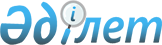 О внесении изменений в решение Енбекшильдерского районного маслихата от 23 декабря 2013 года № С-25/2 "О районном бюджете на 2014-2016 годы"Решение Енбекшильдерского районного маслихата Акмолинской области от 24 ноября 2014 года № С-33/2. Зарегистрировано Департаментом юстиции Акмолинской области 28 ноября 2014 года № 4488      Примечание РЦПИ.

      В тексте документа сохранена пунктуация и орфография оригинала.

      В соответствии с пунктом 4 статьи 106 Бюджетного кодекса Республики Казахстан от 4 декабря 2008 года, подпунктом 1) пункта 1 статьи 6 Закона Республики Казахстан от 23 января 2001 года «О местном государственном управлении и самоуправлении в Республике Казахстан», Енбекшильдерский районный маслихат РЕШИЛ:



      1. Внести в решение Енбекшильдерского районного маслихата «О районном бюджете на 2014–2016 годы» от 23 декабря 2013 года № С-25/2 (зарегистрировано в Реестре государственной регистрации нормативных правовых актов № 3960, опубликовано 17 января 2014 года в районной газете «Жаңа дәуір», 17 января 2014 года в районной газете «Сельская новь») следующие изменения:



      пункт 1 изложить в новой редакции:



      «1. Утвердить районный бюджет на 2014-2016 годы, согласно приложениям 1, 2 и 3 соответственно, в том числе на 2014 год в следующих объемах:



      1) доходы – 2 478 528,3 тысяч тенге, в том числе:

      налоговые поступления – 598 683 тысяч тенге;

      неналоговые поступления – 34 418,9 тысяч тенге;

      поступления от продажи основного капитала – 29 400 тысяч тенге;

      поступления трансфертов – 1 816 026,4 тысяч тенге;



      2) затраты – 2 481 809 тысяч тенге;



      3) чистое бюджетное кредитование – 10 263 тысяч тенге, в том числе:

      бюджетные кредиты – 11 112 тысяч тенге;

      погашение бюджетных кредитов – 849 тысяч тенге;



      4) сальдо по операциям с финансовыми активами – 1 751 тысяч тенге;



      5) дефицит (профицит) бюджета – -15 294,7 тысяч тенге;



      6) финансирование дефицита (использование профицита) бюджета – 15 294,7 тысяч тенге.»;



      приложения 1, 5, 6, 7 к указанному решению изложить в новой редакции согласно приложениям 1, 2, 3, 4 к настоящему решению.



      2. Настоящее решение вступает в силу со дня государственной регистрации в Департаменте юстиции Акмолинской области и вводится в действие с 1 января 2014 года.      Председатель сессии

      районного маслихата                        О.Жомартов      Секретарь

      районного маслихата                        С.Есполов      СОГЛАСОВАНО      Аким Енбекшильдерского района

      Акмолинской области                        А.Садуақасұлы

Приложение 1       

к решению Енбекшильдерского

районного маслихата    

от 24 ноября 2014 года  

№ С-33/2         Приложение 1       

к решению Енбекшильдерского

районного маслихата    

от 23 декабря 2013 года  

№ С-25/2          

Районный бюджет на 2014 год

Приложение 2       

к решению Енбекшильдерского

районного маслихата    

от 24 ноября 2014 года  

№ С-33/2         Приложение 5       

к решению Енбекшильдерского

районного маслихата    

от 23 декабря 2013 года  

№ С-25/2          

Целевые трансферты и бюджетные кредиты из республиканского бюджета на 2014 год

Приложение 3       

к решению Енбекшильдерского

районного маслихата    

от 24 ноября 2014 года  

№ С-33/2         Приложение 6       

к решению Енбекшильдерского

районного маслихата    

от 23 декабря 2013 года  

№ С-25/2          

Целевые трансферты из областного бюджета на 2014 год

Приложение 4       

к решению Енбекшильдерского

районного маслихата    

от 24 ноября 2014 года  

№ С-33/2         Приложение 7       

к решению Енбекшильдерского

районного маслихата    

от 23 декабря 2013 года  

№ С-25/2          

Затраты по программам аппарата акима района в городе, города районного значения, поселка, села, сельского округапродолжение таблицы:продолжение таблицы:
					© 2012. РГП на ПХВ «Институт законодательства и правовой информации Республики Казахстан» Министерства юстиции Республики Казахстан
				КатегорияКатегорияКатегорияКатегорияКатегорияСумма,

тысяч тенгеКлассКлассКлассКлассСумма,

тысяч тенгеПодклассПодклассПодклассСумма,

тысяч тенгеСпецификаСпецификаСумма,

тысяч тенгеНаименованиеСумма,

тысяч тенге123456I. Доходы2478528,31Налоговые поступления5986831Подоходный налог78442Индивидуальный подоходный налог78442Индивидуальный подоходный налог с доходов, не облагаемых у источника выплаты78443Социальный налог2734631Социальный налог2734631Социальный налог2734634Налоги на собственность2951831Налоги на имущество2585471Налог на имущество юридических лиц и индивидуальных предпринимателей2578372Налог на имущество физических лиц7103Земельный налог95722Земельный налог с физических лиц на земли населенных пунктов32023Земельный налог на земли промышленности, транспорта, связи, обороны и иного несельскохозяйственного назначения8307Земельный налог с юридических лиц и индивидуальных предпринимателей, частных нотариусов и адвокатов на земли сельскохозяйственного назначения408Земельный налог с юридических лиц, индивидуальных предпринимателей, частных нотариусов и адвокатов на земли населенных пунктов55004Налог на транспортные средства237471Налог на транспортные средства с юридических лиц61342Налог на транспортные средства с физических лиц176135Единый земельный налог33171Единый земельный налог33175Внутренние налоги на товары, работы и услуги206432Акцизы108096Бензин (за исключением авиационного) реализуемый юридическими и физическими лицами в розницу, а также используемый на собственные производственные нужды105097Дизельное топливо, реализуемое юридическими и физическими лицами в розницу, а также используемые на собственные производственные нужды303Поступления за использование природных и других ресурсов1650015Плата за пользование земельными участками165004Сборы за ведение предпринимательской и профессиональной деятельности28931Сбор за государственную регистрацию индивидуальных предпринимателей2252Лицензионный сбор за право занятия отдельными видами деятельности3503Сбор за государственную регистрацию юридических лиц и учетную регистрацию филиалов и представительств, а также их перерегистрацию1505Сбор за государственную регистрацию залога движимого имущества и ипотеки судна или строящегося судна28014Сбор за государственную регистрацию транспортных средств, а также их перерегистрацию4018Сбор за государственную регистрацию прав на недвижимое имущество и сделок с ним18485Налог на игорный бизнес1702Фиксированный налог1708Обязательные платежи, взимаемые за совершение юридически значимых действий и (или) выдачу документов уполномоченными на то государственными органами или должностными лицами15501Государственная пошлина15502Государственная пошлина, взимаемая с подаваемых в суд исковых заявлений, заявлений особого искового производства, заявлений (жалоб) по делам особого производства, заявлений о вынесении судебного приказа, заявлений о выдаче дубликата исполнительного листа, заявлений о выдаче исполнительных листов на принудительное исполнение решений третейских (арбитражных) судов и иностранных судов, заявлений о повторной выдаче копий судебных актов, исполнительных листов и иных документов, за исключением государственной пошлины с подаваемых в суд исковых заявлений к государственным учреждениям8204Государственная пошлина, взимаемая за регистрацию актов гражданского состояния, а также за выдачу гражданам справок и повторных свидетельств о регистрации актов гражданского состояния и свидетельств в связи с изменением, дополнением и восстановлением записей актов гражданского состояния5505Государственная пошлина, взимаемая за оформление документов на право выезда за границу на постоянное место жительства и приглашение в Республику Казахстан лиц из других государств, а также за внесение изменений в эти документы358Государственная пошлина, взимаемая за регистрацию места жительства1309Государственная пошлина, взимаемая за выдачу (переоформления) удостоверения охотника и его ежегодную регистрацию110Государственная пошлина, взимаемая за регистрацию и перерегистрацию каждой единицы гражданского, служебного оружия физических и юридических лиц (за исключением холодного охотничьего, сигнального, огнестрельного бесствольного, механических распылителей, аэрозольных и других устройств, снаряженных слезоточивыми или раздражающими веществами, пневматического оружия с дульной энергией не более 7,5 Дж. и калибра до 4,5 мм. включительно)412Государственная пошлина, взимаемая за выдачу разрешений на приобретение, хранение или хранение и ношение, перевозку гражданского, служебного оружия и патронов к нему102Неналоговые поступления34418,91Доходы от государственной собственности591,91Поступления части чистого дохода государственных предприятий3402Поступления части чистого дохода коммунальных государственных предприятий3405Доходы от аренды имущества, находящегося в государственной собственности2508Доходы от аренды имущества, находящегося в коммунальной собственности района (города областного значения), за исключением доходов от аренды государственного имущества, находящегося в управлении акимов города районного значения, села, поселка, сельского округа09Доходы от аренды жилищ из жилищного фонда, находящегося в коммунальной собственности района (города областного значения), за исключением доходов от аренды государственного имущества, находящегося в управлении акимов города районного значения, села, поселка, сельского округа2507Вознаграждения по кредитам, выданным из государственного бюджета1,96Вознаграждения по бюджетным кредитам, выданным из местного бюджета банкам-заемщикам1,92Поступление от реализации товаров (работ,услуг) государственными учреждениями, финансируемыми из государственного бюджета2311Поступление от реализации товаров (работ,услуг) государственными учреждениями, финансируемыми из государственного бюджета2312Поступление от реализации товаров (работ,услуг) предоставляемых государственными учреждениями, финансируемыми из местного бюджета2316Прочие неналоговые поступления335961Прочие неналоговые поступления335967Возврат неиспользованных средств, ранее полученных из местного бюджета4739Другие неналоговые поступления в местный бюджет331233Поступления от продажи основного капитала294001Продажа государственного имущества, закрепленного за государственными учреждениями14001Продажа государственного имущества, закрепленного за государственными учреждениями14002Поступления от продажи имущества, закрепленного за государственными учреждениями, финансируемыми из местного бюджета14003Продажа земли и нематериальных активов280001Продажа земли280001Поступления от продажи земельных участков280004Поступления трансфертов1816026,42Трансферты из вышестоящих органов государственного управления1816026,42Трансферты из областного бюджета1816026,41Целевые текущие трансферты338887,32Целевые трансферты на развитие350320,13Субвенции1126819Функциональная группаФункциональная группаФункциональная группаФункциональная группаФункциональная группаСумма,

тысяч тенгеФункциональная подгруппаФункциональная подгруппаФункциональная подгруппаФункциональная подгруппаСумма,

тысяч тенгеАдминистратор бюджетных программАдминистратор бюджетных программАдминистратор бюджетных программСумма,

тысяч тенгеПрограммаПрограммаСумма,

тысяч тенгеНаименованиеСумма,

тысяч тенгеII. Затраты2481809,001Государственные услуги общего характера239973,41Представительные, исполнительные и другие органы, выполняющие общие функции государственного управления219381112Аппарат маслихата района (города областного значения)14445001Услуги по обеспечению деятельности маслихата района (города областного значения)14445122Аппарат акима района (города областного значения)60335,3001Услуги по обеспечению деятельности акима района (города областного значения)60173,3003Капитальные расходы государственного органа162123Аппарат акима района в городе, города районного значения, поселка, села, сельского округа144600,7001Услуги по обеспечению деятельности акима района в городе, города районного значения, поселка, села, сельского округа142615,7022Капитальные расходы государственного органа19852Финансовая деятельность788459Отдел экономики и финансов района (города областного значения)788003Проведение оценки имущества в целях налогообложения288010Приватизация, управление коммунальным имуществом, постприватизационная деятельность и регулирование споров, связанных с этим5009Прочие государственные услуги общего характера19804,4459Отдел экономики и финансов района (города областного значения)19804,4001Услуги по реализации государственной политики в области формирования и развития экономической политики, государственного планирования, исполнения бюджета и управления коммунальной собственностью района (города областного значения)19654,4015Капитальные расходы государственного органа15002Оборона96591Военные нужды1988122Аппарат акима района (города областного значения)1988005Мероприятия в рамках исполнения всеобщей воинской обязанности19882Организация работы по чрезвычайным ситуациям7671122Аппарат акима района (города областного значения)7671006Предупреждение и ликвидация чрезвычайных ситуаций масштаба района (города областного значения)7171007Мероприятия по профилактике и тушению степных пожаров районного (городского) масштаба, а также пожаров в населенных пунктах, в которых не созданы органы государственной противопожарной службы50003Общественный порядок, безопасность, правовая, судебная, уголовно-исполнительная деятельность3959Прочие услуги в области общественного порядка и безопасности395458Отдел жилищно-коммунального хозяйства, пассажирского транспорта и автомобильных дорог района (города областного значения)395021Обеспечение безопасности дорожного движения в населенных пунктах39504Образование1628819,21Дошкольное воспитание и обучение74761464Отдел образования района (города областного значения)74761009Обеспечение деятельности организаций дошкольного воспитания и обучения35561040Реализация государственного образовательного заказа в дошкольных организациях образования392002Начальное, основное среднее и общее среднее образование1172775,7464Отдел образования района (города областного значения)1172775,7003Общеобразовательное обучение1154207,7006Дополнительное образование для детей185684Техническое и профессиональное, послесреднее образование44858464Отдел образования района (города областного значения)44858018Организация профессионального обучения448589Прочие услуги в области образования336424,5464Отдел образования района (города областного значения)93272,4001Услуги по реализации государственной политики на местном уровне в области образования8866005Приобретение и доставка учебников, учебно-методических комплексов для государственных учреждений образования района (города областного значения)11721007Проведение школьных олимпиад, внешкольных мероприятий и конкурсов районного (городского) масштаба480015Ежемесячная выплата денежных средств опекунам (попечителям) на содержание ребенка-сироты (детей-сирот), и ребенка (детей), оставшегося без попечения родителей8508067Капитальные расходы подведомственных государственных учреждений и организаций63697,4467Отдел строительства района (города областного значения)243152,1037Строительство и реконструкция объектов образования243152,106Социальная помощь и социальное обеспечение648972Социальная помощь38357,4451Отдел занятости и социальных программ района (города областного значения)38357,4002Программа занятости5361,5005Государственная адресная социальная помощь844,8006Оказание жилищной помощи1735,2007Социальная помощь отдельным категориям нуждающихся граждан по решениям местных представительных органов8756010Материальное обеспечение детей-инвалидов, воспитывающихся и обучающихся на дому214,2015Территориальные центры социального обслуживания пенсионеров и инвалидов13744,8016Государственные пособия на детей до 18 лет3311,6017Обеспечение нуждающихся инвалидов обязательными гигиеническими средствами и предоставление услуг специалистами жестового языка, индивидуальными помощниками в соответствии с индивидуальной программой реабилитации инвалида3740,3023Обеспечение деятельности центров занятости населения6499Прочие услуги в области социальной помощи и социального обеспечения26539,6451Отдел занятости и социальных программ района (города областного значения)26413,6001Услуги по реализации государственной политики на местном уровне в области обеспечения занятости и реализации социальных программ для населения15222,5011Оплата услуг по зачислению, выплате и доставке пособий и других социальных выплат190,2025Внедрение обусловленной денежной помощи по проекту Өрлеу11000,9458Отдел жилищно-коммунального хозяйства, пассажирского транспорта и автомобильных дорог района (города областного значения)126050Реализация Плана мероприятий по обеспечению прав и улучшению качества жизни инвалидов12607Жилищно-коммунальное хозяйство1702631Жилищное хозяйство100640458Отдел жилищно-коммунального хозяйства, пассажирского транспорта и автомобильных дорог района (города областного значения)930003Организация сохранения государственного жилищного фонда230004Обеспечение жильем отдельных категорий граждан700464Отдел образования района (города областного значения)662026Ремонт объектов в рамках развития городов и сельских населенных пунктов по Дорожной карте занятости 2020662467Отдел строительства района (города областного значения)99048003Проектирование, строительство и (или) приобретение жилья коммунального жилищного фонда96433004Проектирование, развитие, обустройство и (или) приобретение инженерно-коммуникационной инфраструктуры26152Коммунальное хозяйство46058123Аппарат акима района в городе, города районного значения, поселка, села, сельского округа638014Организация водоснабжения населенных пунктов638458Отдел жилищно-коммунального хозяйства, пассажирского транспорта и автомобильных дорог района (города областного значения)36100012Функционирование системы водоснабжения и водоотведения13700026Организация эксплуатации тепловых сетей, находящихся в коммунальной собственности районов (городов областного значения)22400467Отдел строительства района (города областного значения)9320058Развитие системы водоснабжения и водоотведения в сельских населенных пунктах93203Благоустройство населенных пунктов23565123Аппарат акима района в городе, города районного значения, поселка, села, сельского округа19165008Освещение улиц населенных пунктов9212009Обеспечение санитарии населенных пунктов3274010Содержание мест захоронений и погребение безродных70011Благоустройство и озеленение населенных пунктов6609458Отдел жилищно-коммунального хозяйства, пассажирского транспорта и автомобильных дорог района (города областного значения)4400016Обеспечение санитарии населенных пунктов3400018Благоустройство и озеленение населенных пунктов100008Культура, спорт, туризм и информационное пространство1263921Деятельность в области культуры45232,3455Отдел культуры и развития языков района (города областного значения)45232,3003Поддержка культурно-досуговой работы45232,32Спорт14771465Отдел физической культуры и спорта района (города областного значения)14771001Услуги по реализации государственной политики на местном уровне в сфере физической культуры и спорта10174006Проведение спортивных соревнований на районном (города областного значения) уровне385007Подготовка и участие членов сборных команд района (города областного значения) по различным видам спорта на областных спортивных соревнованиях42123Информационное пространство44714455Отдел культуры и развития языков района (города областного значения)32674006Функционирование районных (городских) библиотек28691007Развитие государственного языка и других языков народа Казахстана3983456Отдел внутренней политики района (города областного значения)12040002Услуги по проведению государственной информационной политики через газеты и журналы120409Прочие услуги по организации культуры, спорта, туризма и информационного пространства21674,7455Отдел культуры и развития языков района (города областного значения)7523,7001Услуги по реализации государственной политики на местном уровне в области развития языков и культуры7523,7010Капитальные расходы государственного органа0456Отдел внутренней политики района (города областного значения)14151001Услуги по реализации государственной политики на местном уровне в области информации, укрепления государственности и формирования социального оптимизма граждан8526003Реализация мероприятий в сфере молодежной политики4895032Капитальные расходы подведомственных государственных учреждений и организаций73010Сельское, водное, лесное, рыбное хозяйство, особо охраняемые природные территории, охрана окружающей среды и животного мира, земельные отношения76886,11Сельское хозяйство27967,9459Отдел экономики и финансов района (города областного значения)3086,1099Реализация мер по оказанию социальной поддержки специалистов3086,1462Отдел сельского хозяйства района (города областного значения)11876001Услуги по реализации государственной политики на местном уровне в сфере сельского хозяйства11876473Отдел ветеринарии района (города областного значения)13005,8001Услуги по реализации государственной политики на местном уровне в сфере ветеринарии7192007Организация отлова и уничтожения бродячих собак и кошек500008Возмещение владельцам стоимости изымаемых и уничтожаемых больных животных, продуктов и сырья животного происхождения5019010Проведение мероприятий по идентификации сельскохозяйственных животных294,86Земельные отношения10295,2463Отдел земельных отношений района (города областного значения)10295,2001Услуги по реализации государственной политики в области регулирования земельных отношений на территории района (города областного значения)7503004Организация работ по зонированию земель2792,29Прочие услуги в области сельского, водного, лесного, рыбного хозяйства, охраны окружающей среды и земельных отношений38623473Отдел ветеринарии района (города областного значения)38623011Проведение противоэпизоотических мероприятий3862311Промышленность, архитектурная, градостроительная и строительная деятельность169332Архитектурная, градостроительная и строительная деятельность16933467Отдел строительства района (города областного значения)9998001Услуги по реализации государственной политики на местном уровне в области строительства9998468Отдел архитектуры и градостроительства района (города областного значения)6935001Услуги по реализации государственной политики в области архитектуры и градостроительства на местном уровне693512Транспорт и коммуникации115138,91Автомобильный транспорт115138,9123Аппарат акима района в городе, города районного значения, поселка, села, сельского округа896013Обеспечение функционирования автомобильных дорог в городах районного значения, поселках, селах, сельских округах896458Отдел жилищно-коммунального хозяйства, пассажирского транспорта и автомобильных дорог района (города областного значения)114242,9023Обеспечение функционирования автомобильных дорог114242,913Прочие31187,23Поддержка предпринимательской деятельности и защита конкуренции77494Отдел предпринимательства и промышленности района (города областного значения)77006Поддержка предпринимательской деятельности779Прочие31110,2123Аппарат акима района в городе, города районного значения, поселка, села, сельского округа11310040Реализация мер по содействию экономическому развитию регионов в рамках Программы "Развитие регионов"11310459Отдел экономики и финансов района (города областного значения)701012Резерв местного исполнительного органа района (города областного значения)701458Отдел жилищно-коммунального хозяйства, пассажирского транспорта и автомобильных дорог района (города областного значения)11265001Услуги по реализации государственной политики на местном уровне в области жилищно-коммунального хозяйства, пассажирского транспорта и автомобильных дорог11265494Отдел предпринимательства и промышленности района (города областного значения)7834,2001Услуги по реализации государственной политики на местном уровне в области развития предпринимательства и промышленности7834,214Обслуживание долга1,91Обслуживание долга1,9459Отдел экономики и финансов района (города областного значения)1,9021Обслуживание долга местных исполнительных органов по выплате вознаграждений и иных платежей по займам из областного бюджета1,915Трансферты1263,31Трансферты1263,3459Отдел экономики и финансов района (города областного значения)1263,3006Возврат неиспользованных (недоиспользованных) целевых трансфертов1263,3III. Чистое бюджетное кредитование10263Бюджетные кредиты1111210Сельское, водное, лесное, рыбное хозяйство, особо охраняемые природные территории, охрана окружающей среды и животного мира, земельные отношения111121Сельское хозяйство11112459Отдел экономики и финансов района (города областного значения)11112018Бюджетные кредиты для реализации мер социальной поддержки специалистов111125Погашение бюджетных кредитов8491Погашение бюджетных кредитов8491Погашение бюджетных кредитов, выданных из государственного бюджета849IV. Сальдо по операциям с финансовыми активами175113Прочие17519Прочие1751456Отдел внутренней политики района (города областного значения)1751065Формирование или увеличение уставного капитала юридических лиц1751V. Дефицит (профицит) бюджета-15294,7VI. Финансирование дефицита (использование профицита) бюджета15294,77Поступление займов111121Внутренние государственные займы111122Договоры займа1111216Погашение займов8491Погашение займов849459Отдел экономики и финансов района (города областного значения)849005Погашение долга местного исполнительного органа перед вышестоящим бюджетом849022Возврат неиспользованных бюджетных кредитов, выданных из местного бюджета08Используемые остатки бюджетных средств5031,781Остатки бюджетных средств5031,71Свободные остатки бюджетных средств5031,701Свободные остатки бюджетных средств5031,7НаименованиеСумма,

тысяч тенге12Всего 250173Целевые текущие трансферты142628в том числе:Отдел образования района59085На реализацию государственного образовательного заказа в дошкольных организациях образования39200На оснащение учебным оборудованием кабинетов физики, химии, биологии в государственных учреждениях основного среднего и общего среднего образования8194На повышение оплаты учителям, прошедшим повышение квалификации по трехуровневой системе11691Отдел занятости и социальных программ района10490На внедрение обусловленной денежной помощи по проекту Өрлеу9557На выплату государственной адресной социальной помощи644На выплату государственных пособий на детей до 18 лет289Отдел жилищно-коммунального хозяйства, пассажирского транспорта и автомобильных дорог района126На установку дорожных знаков и указателей в местах расположения организаций, ориентированных на обслуживание инвалидов, в рамках реализации плана действий по обеспечению прав и улучшению качества жизни инвалидов126На выплату ежемесячной надбавки за особые условия труда к должностным окладам работников государственных учреждений, не являющихся государственными служащими, а также работников государственных предприятий, финансируемых из местных бюджетов72927Целевые трансферты на развитие96433Отдел строительства района96433На проектирование, строительство и (или) приобретение жилья коммунального жилищного фонда96433Бюджетные кредиты11112Отдел экономики и финансов района11112Бюджетные кредиты местным исполнительным органам для реализации мер социальной поддержки специалистов11112НаименованиеСумма,

тысяч тенге12Всего450146,4Целевые текущие трансферты196259,3в том числе:Аппарат акима района в городе,города районного значения,поселка, села,сельского округа1985На укрепление материально-технической базы органов управления1985Отдел образования района76036,7На приобретение и установку блочно-модульных котельных для школ47178,4На приобретение спортивного инвентаря для школ1677,7На благоустройство и текущий ремонт здания учебно-производственного комбината в г Степняк27180,6Отдел ветеринарии района43642На возмещение стоимости сельскохозяйственных животных направляемых на санитарный убой5019На проведение противоэпизоотических мероприятий38623Отдел жилищно-коммунального хозяйства, пассажирского транспорта и автомобильных дорог74595,6На текущий ремонт автомобильных дорог71595,6На подготовку к отопительному сезону объектов теплоснабжения3000Целевые трансферты на развитие253887,1в том числе:253887,1Отдел строительства района253887,1На строительство и реконструкцию объектов образования243152,1На развитие систем водоснабжения в сельских населенных пунктах8120На благоустройство и инженерные сети к 21 кв.жилому дому2615Функциональная группаФункциональная группаФункциональная группаФункциональная группаФункциональная группаСумма,

тысяч тенгеФункциональная подгруппаФункциональная подгруппаФункциональная подгруппаФункциональная подгруппаСумма,

тысяч тенгеАдминистратор бюджетных программАдминистратор бюджетных программАдминистратор бюджетных программСумма,

тысяч тенгеПрограммаПрограммаСумма,

тысяч тенгеНаименованиеСумма,

тысяч тенгеЗатраты176609,71Государственные услуги общего характера144600,701Представительные, исполнительные и другие органы, выполняющие общие функции государственного управления144600,7123Аппарат акима района в городе, города районного значения, поселка, села, сельского округа144600,7001Услуги по обеспечению деятельности акима района в городе, города районного значения, поселка, села, сельского округа142615,7022Капитальные расходы государственного органа19857Жилищно-коммунальное хозяйство1980302Коммунальное хозяйство638123Аппарат акима района в городе, города районного значения, поселка, села, сельского округа638014Организация водоснабжения населенных пунктов63803Благоустройство населенных пунктов19165123Аппарат акима района в городе, города районного значения, поселка, села, сельского округа19165008Освещение улиц населенных пунктов9212009Обеспечение санитарии населенных пунктов3274010Содержание мест захоронений и погребение безродных70011Благоустройство и озеленение населенных пунктов660912Транспорт и коммуникации89601Автомобильный транспорт896123Аппарат акима района в городе, города районного значения, поселка, села, сельского округа896013Обеспечение функционирования автомобильных дорог в городах районного значения, поселках, селах, сельских округах89613Прочие113109Прочие11310123Аппарат акима района в городе, города районного значения, поселка, села, сельского округа11310040Реализация мер по содействию экономическому развитию регионов в рамках Программы "Развитие регионов"11310в том числе по селам и сельским округамв том числе по селам и сельским округамв том числе по селам и сельским округамв том числе по селам и сельским округамв том числе по селам и сельским округамгород Степняксело ЗаозерноеВалихановский сельский округЕнбекшильдерский сельский округсело Краснофлотское25118103671037110812973015941982096388152901315941982096388152901315941982096388152901315941982096388152901300000000009177224396170242300070000070000070091772243961632423917722439616324233763541001207154121470100194867000004130100196231183000000000000000000000323337958294032333795829403233379582940323337958294Донской сельский округУльгинский сельский округсело МамайЗаураловский сельский округБаймырзинский сельский округ10271,614208763711415,1115388529,611302693510007,195738529,611302693510007,195738529,611302693510007,195738529,611302693510007,19573000000000045714903785971302000209100000209100000209100457149037838812024571490378388120268133703056021601531518330000000229022703000000000000000000000012851416324811663128514163248116631285141632481166312851416324811663село КенащиАксуский сельский округАнгалбатырский сельский округМакинский сельский округБирсуатский сельский округ766481259512189951084666047181798314225969766047181798314225969766047181798314225969766047181798312240969700019850000007131976961699352200059002000590020005900513197637169935251319763716993521680413104101266793337140000002191301313212120495040100495040100495040100495040103472528332670797347252833267079734725283326707973472528332670797